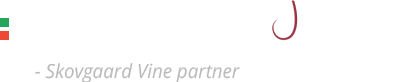 Hornslet Vine startede i 2008 og fra starten solgte vi vine fra Skovgaard Vines brede udvalg, og for to år siden blev vi til en partner butik for Skovgaard Vine.At vi er en Skovgaard Vine partner butik betyder, at hovedparten af vores sortiment er Skovgaard Vine produkter og resten købes af andre importører.
På vinfestivalen, i Lading forsamlingshus, præsenterer vi jer for vores top 10 bedst sælgende vine samt flere forskellige Portvine og en rom eller to.Vi medbringer både røde og hvide vine fra Australien, Italien og Californien
Jeg har butikken på hobby plan og har derfor åben fra 14-17 på hverdage og 9-13 om lørdagen.

Link til hjemmeside: http://www.hornslet-vine.dk/

Hilsen Henrik
Skovgaard Vine PartnerKontakt: Hornslet Vine v/Henrik Frederiksen - Dalgaardsparken 2, 8543 HornsletMobil: 40 78 54 90 - Email: salg@hornslet-vine.dkNotater: